Муниципальное бюджетное дошкольное образовательное учреждение детский сад «Звёздочка»Муниципальное бюджетное дошкольное образовательное учреждение детский сад «Звёздочка» создан на основании постановления администрации ЗАТО Звёздный от 10.05.1994 № 29.(МБДОУ детский сад «Звёздочка»), распоряжения администрации п. Звёздный № 168 от 21.06.1994 года «О вводе в строй детского сада №5».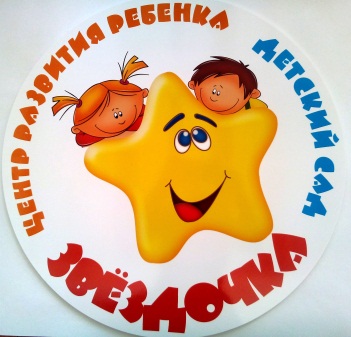 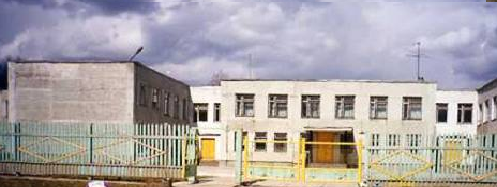                                                                     1996 год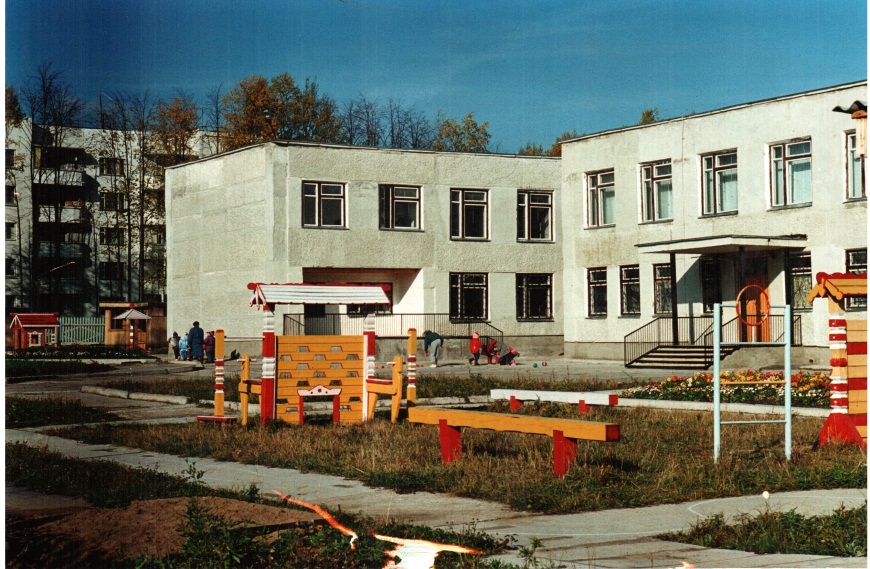 Адрес учреждения: 614575, Пермский край, п. Звѐздный, ул. Бабичева, д.2/1. В феврале 1995 года открылись две группы, в которых было 46 детей.Первой заведующей была Боброва Ольга Александровна. 15 мая 1995 года, эстафету руководства детским садом приняла Немтинова Людмила Петровна.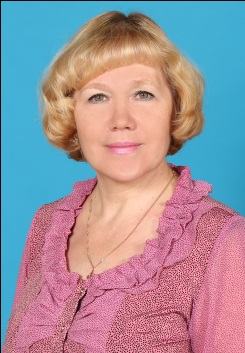  Благодаря высокому профессионализму Немтиновой Людмилы Петровны, Ермак Елены Борисовны и научного руководителя Шибановой Нины Яковлевны, стремлению к развитию и умению сплотить сотрудников, учреждение завоевало заслуженное признание среди коллег, родителей и детей.В  детском саду функционирует 10 групп, посещают детский сад дети от 2 до 7 лет. В мае 1998 года детский сад успешно прошел аккредитацию и первый, среди дошкольных учреждений п. Звёздный получил статус Центра Развития Ребенка.В 1997-1998 году коллектив детского сада «Звёздочка» был лауреатом Всероссийского конкурса «Детский сад года», проводимого московской газетой «Педагогический вестник». Неоднократно коллектив детского сада становился победителем различных всероссийских, краевых,  региональных конкурсов. В коллективе работает 29 педагогов. Высшую и первую категорию имеют 16 человек. Педагоги активно внедряют в практику инновационные формы работы по взаимодействию с детьми и их родителями, реализуют ФГОС, размещают опыт работы на различных уровнях (всероссийском, краевом, муниципальном).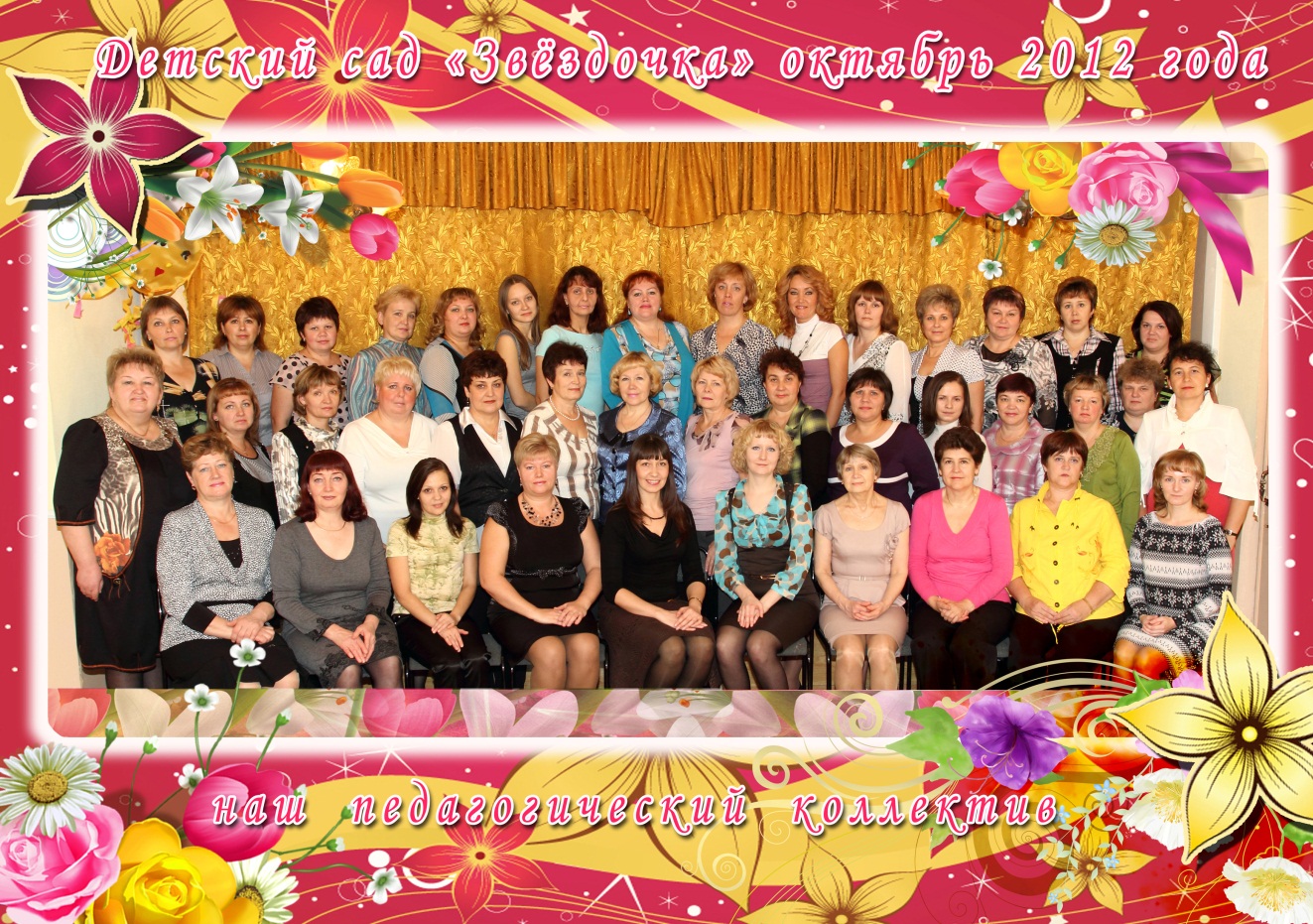 Все педагоги ДОУ ведут дополнительно работу по поисково-творческим темам, занимаются исследовательской деятельностью. Педагоги  детского сада активно участвуют в краевых и всероссийских профессиональных мероприятиях, педагогических конференциях, творческих конкурсах. В ДОУ развита система дополнительного образования, функционирует 7 кружков по различным направлениям детской деятельности –художественно-изобразительная, хореография, театрализация, здоровье сбережение, английский язык, речевая.В ДОУ два музея- краеведческий «Родничок» и музей народно-прикладного искусства. Многие экспонаты сделаны руками педагогов и родителей.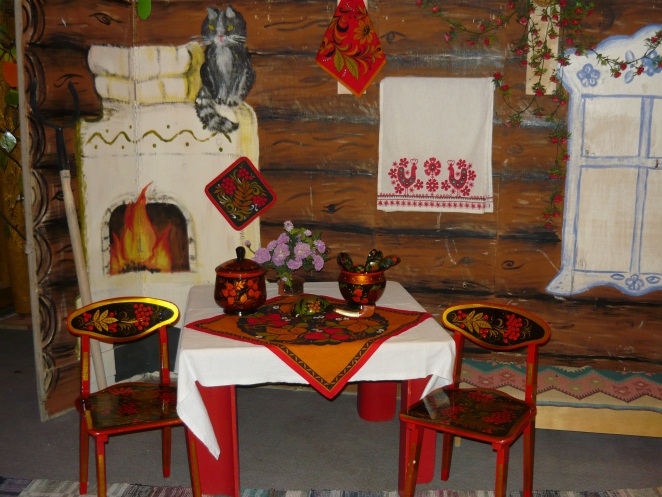 В ДОУ две изо-студии, театральный, музыкальный, физкультурный залы. Небольшой зимний сад. Кабинеты специалистов- педагога-психолога, логопункт. Одной из инновационных форм работы коллектива ДОУ стала работа семейных клубов и проектная дельность. В ДОУ работают семейные клубы «Дружная семейка», «Содружество». Традиционными в нашем ДОУ стали конкурсы семейного творчества «Краски осени», «Новогодняя игрушка», «Вот оно какое - наше лето», «Лучшая снежная постройка».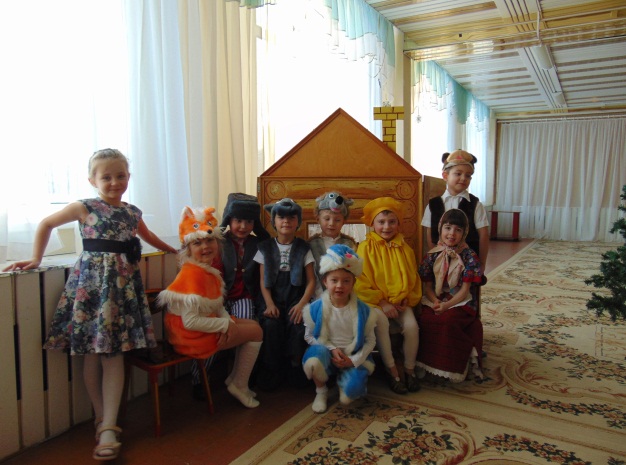 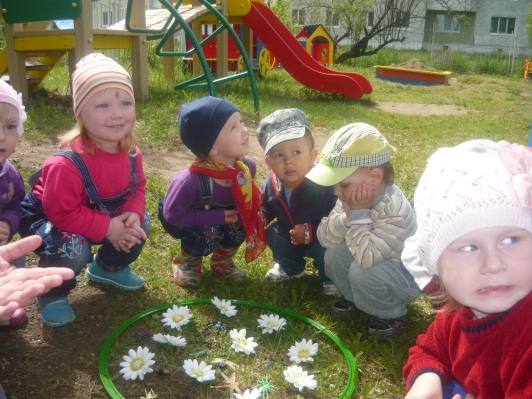 Ежегодно проводится День матери. Летом родители участвуют в развлечениях «Валеологическая сказка».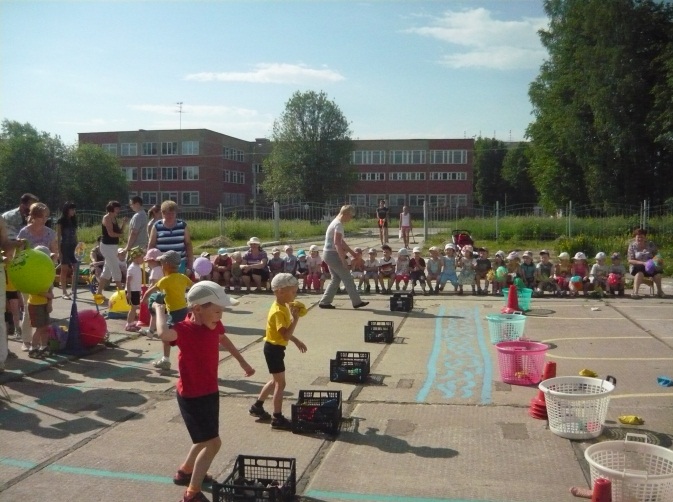 На протяжении пяти лет в ДОУ проводятся летом малые олимпийские игры.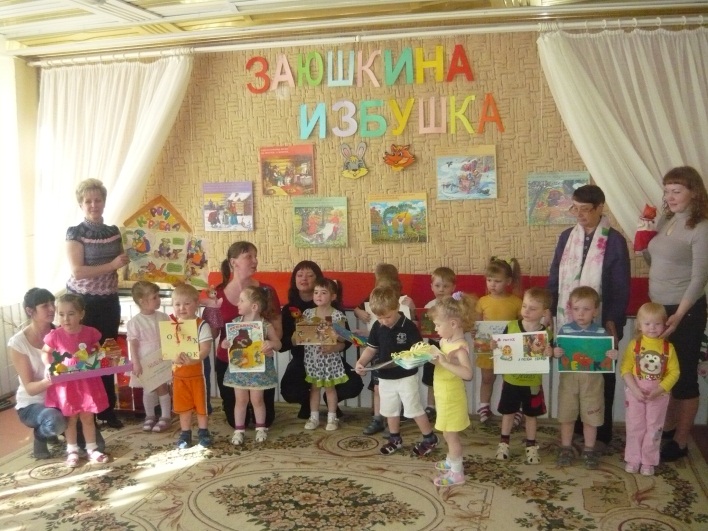 Также традицией ДОУ стало проведение в апреле месяце «Книжкиных именин»- на протяжении 10 лет дети в увлекательной форме мини-спектаклей, викторин, развлечений знакомятся с произведениями русских и зарубежных авторов, со сказками русскими народными и зарубежными.Так же традицией стало и ежегодное проведение дней открытых дверей для родителей.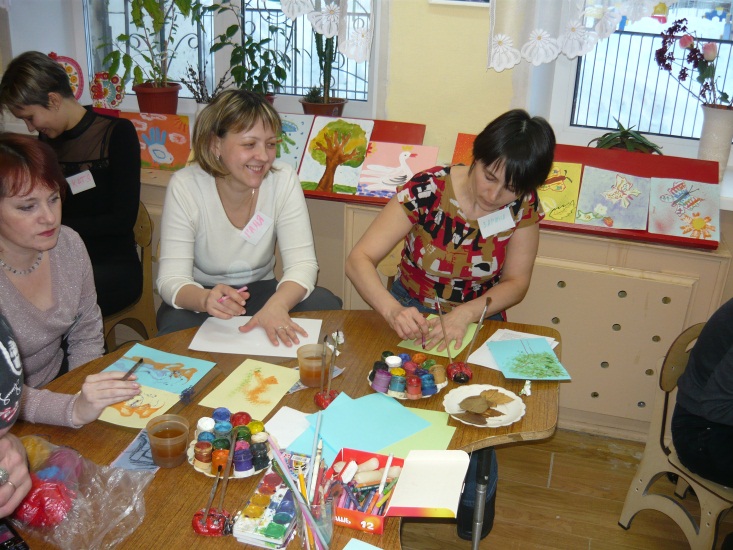 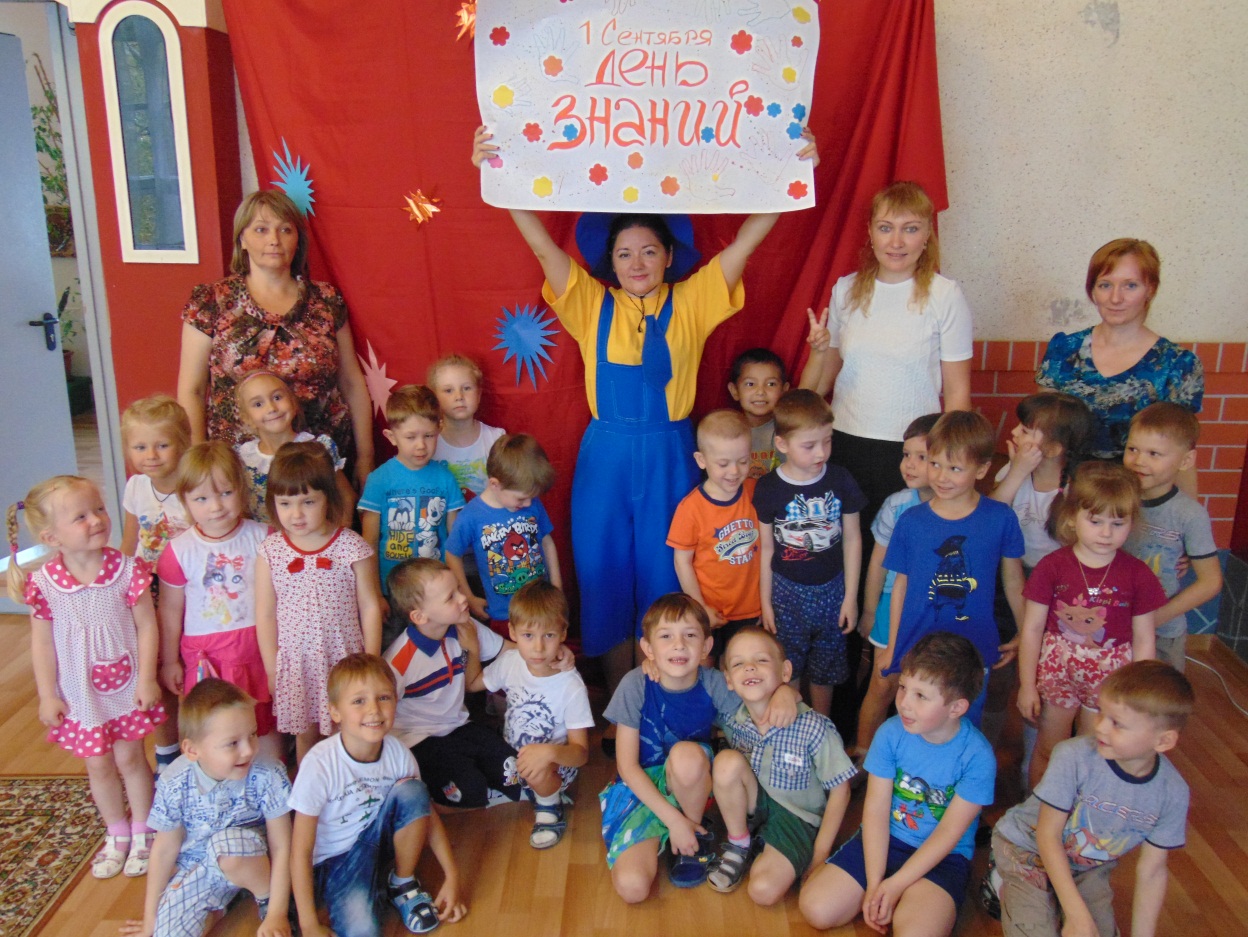 